Informacja podsumowująca przebieg spaceru badawczego po obszarze rewitalizacji szlakiem wybranych planowanych przedsięwzięć rewitalizacyjnychData i miejsce: 18 stycznia 2024 r., godz. 16.30, początek przy fontannie na Starym RynkuPrzebieg wydarzenia:Spacer badawczy rozpoczął się o godz. 16.30 przy fontannie na Starym Rynku. Miejsce rozpoczęcia spaceru nie było przypadkowe, ponieważ przedsięwzięcie rewitalizacyjne nr 1 w projekcie GPR to „Stary Rynek i obszar rewitalizacji – miejsce integracji mieszkańców”, a w ostatnich latach przestrzeń Starego Rynku i sąsiednich ulic przeszła gruntowną modernizację w ramach procesu rewitalizacji. Ze Starego Rynku uczestnicy spaceru przeszli do głównej siedziby Miejskiej Biblioteki Publicznej, która mieści się przy ul. Długiej 13. Uczestnicy mieli okazję wejść do środka budynku i porozmawiać o planach jego modernizacji oraz o planach utworzenia Mediateki. Dyskutowano między innymi o dostępności obiektu dla osób ze szczególnymi potrzebami. Trasa spaceru prowadziła następnie ulicami Krótką i Dworną do siedziby Muzeum Północno-Mazowieckiego. Podczas przystanku przed Muzeum omówiono przede wszystkim założenia przedsięwzięcia rewitalizacyjnego „Otwarte Muzeum”, które ma polegać na stopniowym zazielenieni części parkingu na terenie Muzeum i organizacji w tej przestrzeni wydarzeń integrujących mieszkańców. Założenia opisanych powyżej przedsięwzięć omówiły, odpowiednio, Pani Dyrektor Miejskiej Biblioteki Publicznej w Łomży oraz Pani Dyrektor Muzeum Północno-Mazowieckiego. Następnie kontynuowano spacer ulicą Dworną, skierowano się w kierunku parkingu przylegającego do ul. Giełczyńskiej i ul. Giełczyńską z powrotem na Stary Rynek, gdzie zakończono spacer badawczy. Podczas spaceru uczestnicy dyskutowali o zagadnieniach takich jak np. zmiany demograficzne w Mieście Łomża i na obszarze rewitalizacji, stan zabytkowych obiektów i polityka mieszkaniowa oraz oferta instytucji kultury na obszarze rewitalizacji.  W spacerze wzięło udział 7 osób. Fot. Uczestnicy spaceru badawczego w ramach konsultacji społecznych projektu GPR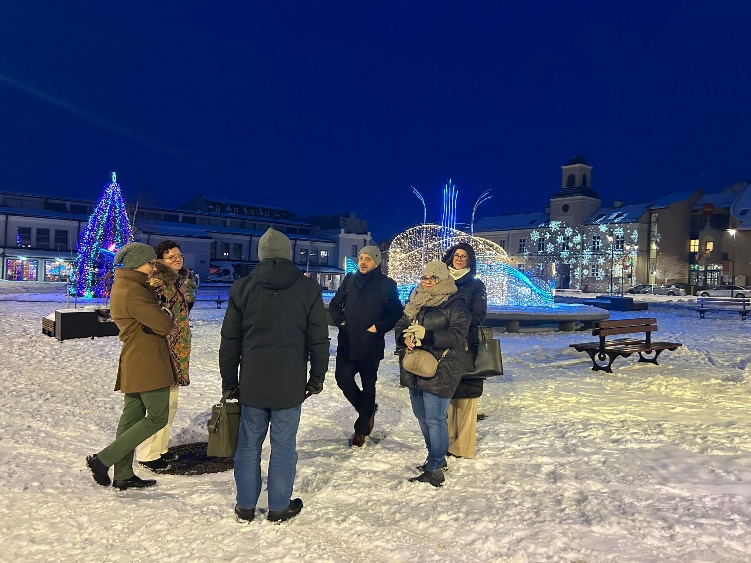 